Пальчиковая игротекаипальчиковые сказки«Ладушки»,  «Сорока»,  «Этот пальчик» - первые игры, с которыми знакомится ребенок. Именно эти игры дают возможность устанавливать эмоциональный контакт между взрослым и ребенком, развивать у малыша понимание обращенной речи, активизировать работу пальцев рук, способствовать формированию навыка захвата предмета (развитию мелкой моторики), что в свою очередь имеет важное значение для развития внимания, памяти, мышления ребенка.Учитывая тот факт, что активные движения пальцев стимулируют развитие речи целесообразно расширять объем пальчиковых игр и систематически использовать их в работе с дошкольниками.Пальчиковые игры по мотивам русских народных и авторских сказок помогают не только совершенствовать мелкую моторику, но и закреплять знание содержания сказок, развивать речь и образное мышление.Смешные человечкиДети делятся на пары – мальчик и девочка.Бежали мимо речки смешные человечки(«Человечки» - пальчики бегут по «дорожкам» - рукам детей, стоящих напротив друг друга).Прыгали – скакали,(Пальчиками «попрыгать» по плечам друг друга).Солнышко встречали.(Ласково положить руки на щеки друг друга).Забрались на мостик(Сложить мостик из рук).И забили гвоздик,(Постучать кулачками).Потом – бултых в речку,(Наклониться и свободно покачать руками).Где же человечки?(Спрятать пальчики под мышки друг друга).РазыграДевочки и мальчики, где же ваши пальчики?(Спрятать руки за спину).Пошли пальчики с утра(Пошевелить пальцами).В гости к тете Разыгра.(Похлопать в ладоши).На скамеечке сидели,(На большом пальце левой руки «посидеть» каждым пальцем правой руки, начиная с мизинца).Да в окошечко глядели.(Сложить «окошечки» перед глазами из пальцев).Напились чаю, чаю разыграю.(Чередовать хлопки и показ больших пальцев).Солнышку ладошку погладили немножко.(Погладить ладошки, слегка массируя их).Пальчики подняли – лучиками стали(Выпрямить и растопырить пальцы обеих рук).Две подружкиНа лужайке две подружки:(Похлопать по коленям).«Ква - ква - ква, ква – ква - ква».(Похлопать в ладоши).Две зеленые лягушки:(Похлопать по коленям).«Ква - ква - ква, ква – ква – ква,(Похлопать в ладоши).Ква!»(Притопнуть одной ногой).Хором песни распевают:(Сложить ладони и чуть – чуть «приоткрыть» их – ротик).«Ква - ква - ква,(Похлопать в ладоши).Ква – ква - ква».(Несколько раз притопнуть ногой).И спокойно спать мешают:(Погрозить пальцем).«Ква - ква - ква – ква – ква,(Похлопать в ладоши).Ква!»(Сделать один притоп).ДомНа опушке дом стоит,(Сложить ладони «домиком» над головой).На дверях замок висит,(Сомкнуть ладони в «замок»).За дверями стоит стол,(Накрыть правой ладонью кулачок левой руки).Вокруг дома частокол.(Руки перед собой, пальцы растопырить).«Тук – тук – тук» - дверь открой.(Постучать кулачком по ладони).«Заходите, я не злой!»(Руки в стороны, ладони вверх).Семья могучаяВ одном лесу дремучем(Покачать руками над головой – «деревья»).Жила семья могучая.(Сложить ладони в «замок»).У них был дом огромный,(Соединить пальцы – «крыша»).И крыша с трубой темной.(Поднять средние пальцы – «труба»).Из трубы в колечки дым.(«Колечки» из пальцев).«Плим, плим, плим».(Пощелкать пальцами).Пять сыновейКак у мамочки моейБыло пять сыновей.(Шевелят пальчиками).Мама их кормила(Щелчок правой руки по подушечке каждого пальца левой).Молочком поила(Надавить указательным пальцем на подушечки пальцев левой руки, слегка отклоняя пальцы).Очень чисто мыла(Помассировать правой рукой каждый палец левой, начиная с подушечки, опускаясь вниз).Сказки говорила(Загнуть каждый палец правой рукой на левой.)И гулять водила.(Разогнуть каждый палец на руке).Те же самые упражнения выполнить с другой рукой.Пальчиковые сказкиПоросенокГромкий звук раздался утром рано ХлопкиЯ в окошко выглянул спросонок: Рисуют пальцами « окошко»Розовый, веселый, аккуратный Гладят себя по головеНа машине ехал поросенок. Прижимают пальцем кончик носа.Поросенок был красив собою:Был костюмчик в клеточку на нем. « Рисуют» пальцами клеточкиОн вертел довольно головою Вертят головойВместе с головой вертел рулем. « Крутят руль»На копытцах – белые перчатки, Гладят поочередно одну руку другойИ панама вышита цветами: Делают руками « домик»Ехал он на травке поваляться «Крутят руль»Или же в деревню в гости к маме…Ехал поросенок на рассвете, Поднимают руки вверхРозовый, похожий на зарю… Описывают руками дугу.И, предупреждая всех на свете, Грозят пальцемНажимал на пятачок: Прижимают пальцем кончик носа, говорят -Хрю – хрю! «Хрю-хрю». РукавичкаИз-за леса, из-за гор Дети шлепают ладошками по коленямТопал дедушка Егор. Очень он домой спешил - Показывают обратную сторону ладони с Рукавичку обронил Вытянутым вверх большим пальцем-жест «Рукавичка»Мышка по полю бежала, «Бегают пальчиками одной руки по другой .Рукавичку увидала. Жест « Рукавичка»- Кто, кто здесь живет? Стучат правым кулачком по левой ладошке.Мышку здесь никто не ждет? Грозят пальцемСтала жить – поживать,Звонки песни распевать. ХлопкиЗайка по полю бежал, Жест « Зайчик»Рукавичку увидал. Жест « Рукавичка»- Кто, кто здесь живет? Стучат правым кулачком по левой ладошке.Звонко песенку поет? ХлопкиМышка зайку пригласила, Зовут, жестикулируя правой рукой.Сладким чаем напоила. Вытягивают вперед руки, ладошки складывают в виде чашечки.Зайка прыг, зайка скокВкусных пирогов напек. «пекут пирожки»Как по полю шла лисичка, Мягкие движения кистями рукУвидала рукавичку. Жест « Рукавичка»- Кто, кто здесь живет? Стучат правым кулачком по левой ладошке.Звонко песенку поет? Хлопки.И лисичку пригласили, Мягкие движения кистями рук.Пирожками угостили. « Пекут пирожки»Стала жить там поживать,Пол метелкой подметать. Движения руками влево- вправо.Мишка по полю гулял, Стучат кулачками по коленям.Рукавичку увидал. Жест « Рукавичка»- Кто, кто здесь живет? Стучат правым кулачком по левой ладошке.Звонко песенку поет? ХлопкиЗвери испугались, Сжать пальцы рук в « замок»В страхе разбежались. Развести руки в стороны.Пальчик ПетяЖил-был пальчик Петя. Воспитатель показывает палец с надетым на Него шариком.Вышел пальчик к детям.- Есть у вас шалуны?-Есть у вас драчуны?-Нет у нас шалунов, Дети качают пальцами влево-вправо.Нет у нас драчунов.Смотри, какие малыши! Пальчики «пляшут»- движение «фонарики»Лучше с ними попляши!Тут собачка прибежала, Воспитатель показывает пальцами « собачку»Всех ребяток испугала!Пальцы спрятались в кулак. Дети сжимают пальцы в кулаки.Собачке не найти никак.Кулачки тут застучали Стучат одним кулачком о другой.И собачку вмиг прогнали!Снова пляшут пальчики «Фонарики»У девочек и мальчиков.Тут лисичка прибежала, Воспитатель показывает пальцами « лисичку»Всех ребяток испугала!Пальцы спрятались в кулак. Дети сжимают пальцы в кулаки.Лисичке не найти никак.Кулачки тут застучали Стучат одним кулачком о другой.И лисичку вмиг прогнали!Снова пляшут пальчики «Фонарики»У девочек и мальчиков.Пальчики играли, Мягкие движения кистями рук.Пальчики устали.Вместе собрались Соединяют ладошки вместе.И под щечку улеглись. Кладут ладошки под щечку.Пальчиковые игрыВажное место в жизни ребенка занимают пальчиковые игры и сказки, которые исполняются как песенки или произносятся под музыку. Игры развивают речь ребенка, двигательные качества, повышают координационные способности пальцев рук ( подготовка к рисованию, письму), соединяют пальцевую пластику с выразительным мелодическим и речевым интонированием, формируют образно – ассоциативное мышление на основе русского народного творчества.Обед у слонаРаз слоненку на обед - Руки « в замке», качают в ритм стихаПринесли покушать: Перечисляют, загибая пальцыТорт большой, пирог, рулет, Сто сосисок, сто котлет, Яблок сумку, ящик слив,Две морковки и подлив.А попить – ведро компота!Только есть опять охота!!! Гладят животКошкаПосмотрели мы в окошко - делают пальцами обеих рук « окошко»По дорожке ходит кошке «бегают» указательным и средним пальцами правой руки по левойС такими усами! Показывают « длинные усы»С такими глазами! Показывают « большие глаза»Кошка песенку поет,Нас гулять скорей зовет! « зовут» правой рукой.Песочный домВот песочница большая Разводят руки в стороныС крышею в горошек Руки « домиком» над головойИз песка мы строим дом, Стучат кулачком о кулачокВ доме пять окошек Показывают раскрытую ладошку.Первое – для зайчика, Загибают на левой руке пальчики по очереди.Второе – для совочка,В третьем куколка стоит, В четвертом – два грибочка.В пятом кругленьком окошкеУложили спать мы кошку. Ладошки «спят» под щечкой.Только кошке места мало. Грозят указательным пальчикомПрыг! И домик наш сломала! Шлепают ладошками по коленямКуклы спятВ ряд колясочки стоят, Разводят руки в стороныКуколки в них крепко спят Ладошки « спят» под щечкойДевочки всем мальчикам Грозят указательным пальчикомПальчиком грозят: правой руки- Тише, тише, не шумите!Наших дочек не будите!МячикПрыг-скок! Прыг-скок! Прыгают и хлопают в ладоши.Красный бок, синий бок!Это разноцветный мячик Движения кистями рук, словно лепят снежки.Скачет, скачет, словно зайчик!То взлетает высоко-о-о-о! Руки вверх, тянутся на носочках.То умчится далеко-о-о-о! Смотрят вдаль из-под « козырька правой руки.Прыг-скок, прыг-скок! Прыгают и хлопаютНепоседа наш дружок.Веселится детвораТр-р-р- машины загудели, « Заводят мотор» рукамиВж-ж-ж-колеса засвистели!Отойди в сторонку, Грозят пальцемНа площадке гонки!Обгоняет всех лисица Пальчиком правой руки бегают» по левой руке.На машинке голубой,А за нею кукла мчится. Пальчиками левой руки» бегают» по правой руке.Машет зрителям рукой.Мишка в красном колпачке Стучат кулачками по коленямЕдет на грузовичке.Зайка тоже очень рад: Пальчиками « бегают по телу вверх до шеи. Дали зайке самокат.Вот и финиш. Стоп. Руки скрестили на груди, похлопали ладошками по плечам.Ура! Руки вверхВеселится детвора! Хлопают в ладоши.ЗайкаПо лесной лужайке Легко ударяют пальцами правой руки по левой ладони.Прыгал серый зайка.Ушками шлеп-шлеп, Показывают ушкиНожками топ-топ! Топают ногами.Он к пенечку прибежал, Ритмично шлепают по коленям.Лапочками застучал:« Тра-та-та! Тра-та-та!Жизнь у зайки – красота!Не боюсь я никого, Качают указательным пальцем вправо-влевоДаже волка самого. Ладошками показывают, как волк стучит зубами.Как услышим волчий вой-Убежим скорей домой!» « Бегают» пальчиками по коленям.БелочкаБелочка – резвушка, хлопки ритмично чередуются со шлепками по коленям.Лесная веселушка,Целый день старается - Стучат кулачком о кулачокНа зиму запасается.С ветки – прыг, Поднимают руки вверх.На ветку – скок! Опускают руки на плечи.Раз – грибок! Загибают пальцы левой руки.Два – грибок!Три – орешек в скорлупке,Будет он лежать в дупле.А еще в кладовочкеНа тоненькой веревочкеВысохнет рябина,Красная калина.И зимою в холода Шлепают ладонями по плечам.Будет белочка сыта. Хлопают в ладоши.МедведьМишка по лесу ходил, Стучат кулачками по коленямЗвонки песни выводил: - Ту-ру-ру! Ту-ру-ру! Подносят кисти рук к губам, изображая дудочкуВсем я лапотки сплету. Кисти рук в « замочке».Себе – большие. Загибают пальцы правой руки по одномуЖене – меньшие,Сыну – с носочком,Дочке – с цветочком,А соседу- заинькеСплету лапти маленькие.Мышка – МашаИгра – шепталкаМышка – Маша тихо встала, Дети соединяют ладошки-« мышка»По горшочкам пошуршала. Трут ладошкой по ладошкеМышка Маша любит кашу,Целый ковшик варит Маша. « Мешают кашу ложкой»Наша каша горяча! Сжимают и разжимают пальчики рукШу-шу-шу, Поворачивают голову вправоШа-ша-ша. Поворачивают голову влевоКушай кашку не спеша Грозят указательным пальцем.Шу-шу-шу, Поворачивают голову вправоШа-ша-ша. Поворачивают голову влевоКак же каша хороша! Хлопают в ладоши.Новогоднее происшествиеПростые игрушки сквозь щелку Делают пальчиками « окошечко». Смотрят в него.Однажды увидели елку:« Давайте-ка елку нарядим! ХлопкиЗалезем на ветки и сядем!» « Бегут» пальчиками одной руки по другой.Полезли на елку игрушки.Мартышка уже на верхушке Ладонь на головеПод мишкою ветка прогнулась, Кисти свободно повислиПод зайчиком чуть покачнулась. Качают руками.Цыплята висят, как фонарики, « фонарики»Матрешки – как пестрые шарики, « Лепят снежки»« Эй, елочные игрушки, Загибают пальчики на левой руке, затем на правой.Снегурочки, звезды, хлопушки,Стекляшки витые, литые,Серебряные, золотые!Пока вы пылились на полке,Мы все очутились на елке!Сейчас ребятишек обрадуем Хлопки над головойОй, батюшки! Падаем! Падаем! Руки падают вниз.Выполнение фигурок из пальцев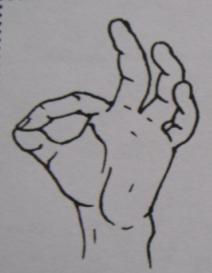 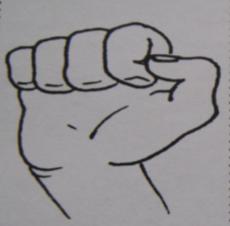 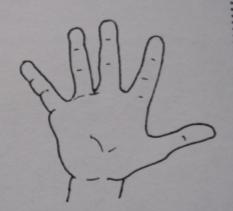 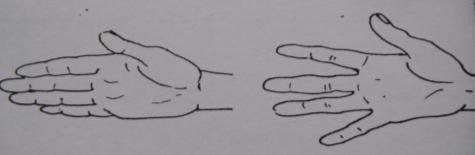 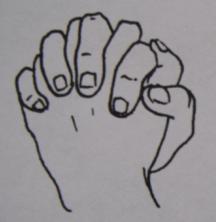 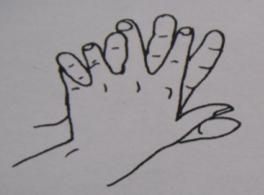 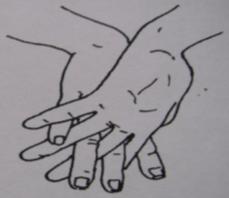 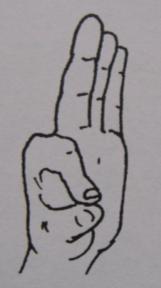 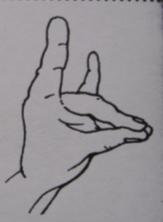 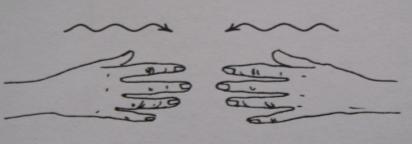 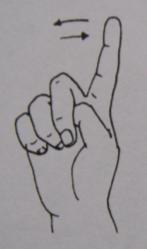 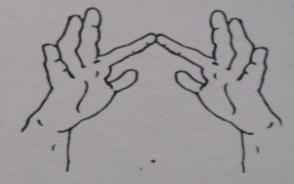 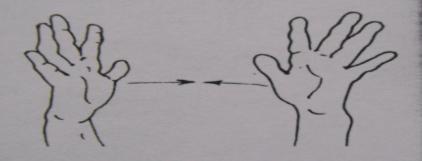 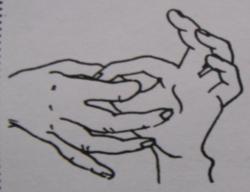 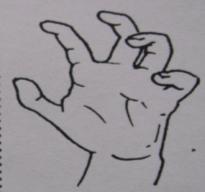 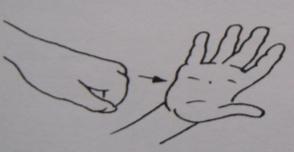 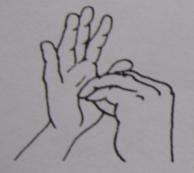 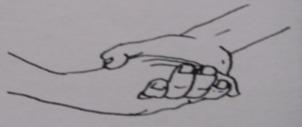 Покажи сказку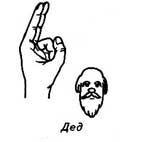 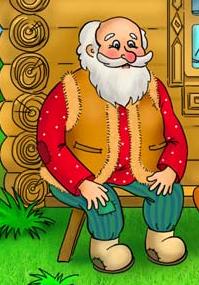 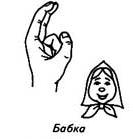 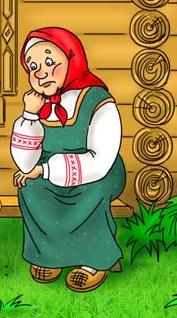 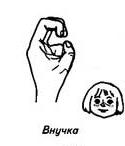 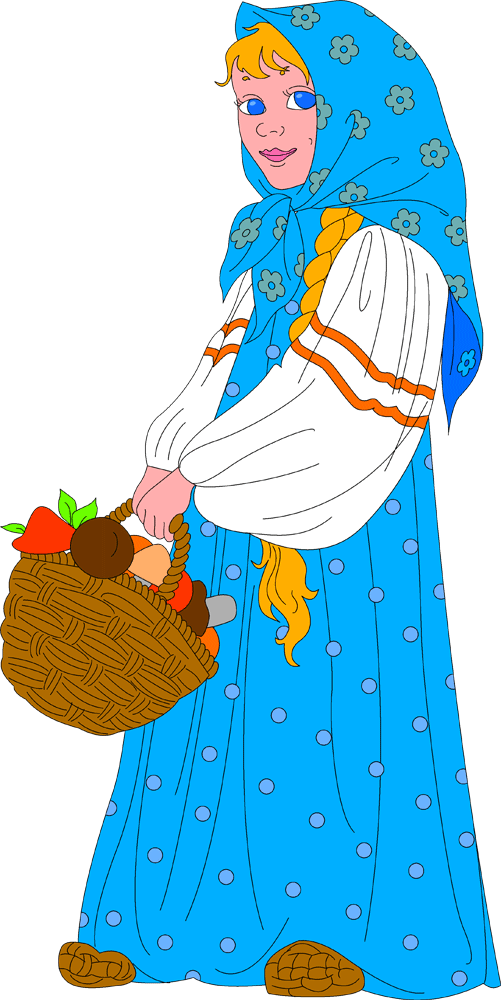 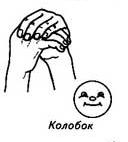 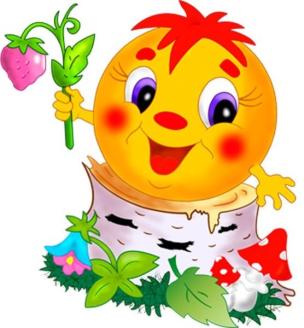 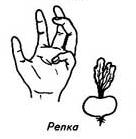 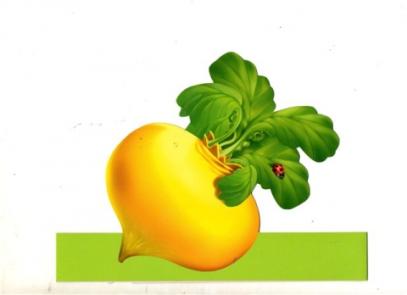 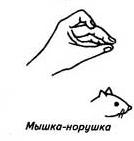 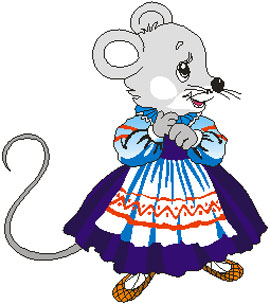 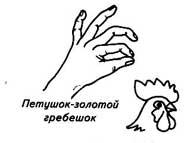 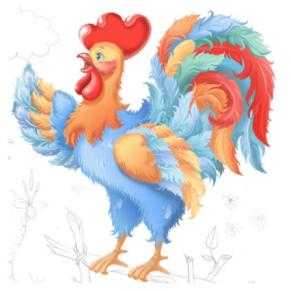 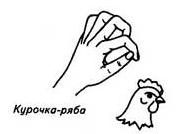 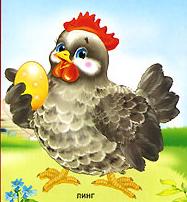 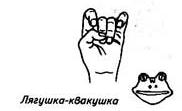 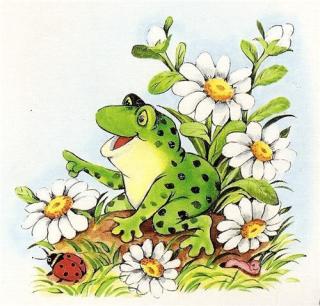 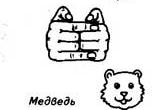 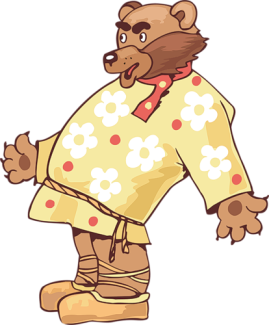 